Code of Conduct for Family Councils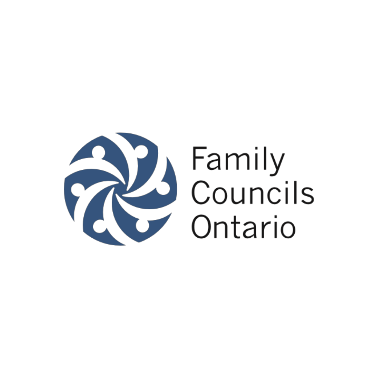 PreambleIn this section you will outline the reason for this document, stressing How the conduct of one member impacts the work of the council as a whole within the home, and how council members conduct reflects the Mission Statement of your council.Criteria for Effective Family Council MembersThis section lists the expectations for how members of your council are expected to behave during Council meetings, and while representing the council within the home. There is no set number of criteria as each council is unique. Draw on your Council Mission to help you determine what criteria will help you work towards your specific goal(s).Criteria #1: Respect all people you encounter in the Long-Term Care Home including residents, volunteer, staff and visitors.Criteria #2: Confidentiality of what discussed during meetings.Criteria #3: Be open minded, agree to disagree…Criteria #4: Follow the process for decision-making outlined in the Terms of ReferenceAdd any criteria specific to your council or group below: 

I have read, understand, and agree to follow this code of conduct._________________________				_________________________Signature							Date




For more information, get in contact with us!www.fco.ngoinfo@fco.ngoTwitter: @FamCouncils_ONTFacebook: Family Councils OntarioYouTube: @FcoNgo